Föräldrar möte säsong 22/23Lagledare: Sara – sköter allt administrativt, stöttar upp på träningar och matcher vid behov.Tränare: Jonas, David, Tomas – planerar och genomför träningar/matcher.Medlems/spelaravgift: har skickats ut till samtliga, 800kr.Medlemsavgift – föreningsavgift, täcker kostnader för hallen under träningen, enklare material, försäkring för spelare.Spelaravgift – licens för att få spela match, täcker domarkostnader, hall kostnader vid matcher samt försäkring för spelare.Träningar: i år kommer laget börja lite smått med knäkontroll – förebyggande för knäskador. Enkla balans/styrkeövningar som att stå på ett ben.Vi tränar på olika positioner på planen – backar/forwards. Alla kommer få prova.De spelare som är extra intresserad utav att stå i mål kommer i första hand att få göra det samt träna på det.Torsdagar tränar laget på matchliknande plan.Finns möjlighet att duscha i risbrohallen efter träningarna – bra för lagets sammanhållning.Påminner om att föräldrar mer än gärna får hjälpa till upp med sargen innan träning – spelare avvaktar i omklädningsrummet tills tränare ger klartecken för att komma in.Matcher: ca 30x15 m (som basket plan), 4 mot 4 + målvakt. Matchtid spelas 3*15 min rullande tid. Vi lämnar poolspel och tutbyten vilket innebär rullande byten.Viktigt att publik tänker på att det är domarna som dömer och ledare som coachar. Heja på laget är uppskattat!Just nu är spelomgång 1 som pågår till början av januari. Därefter sammanställs resultatet från matcherna och sedan spelas omgång 2 – mot ”likasinnade” lag. Därav ser det ”match tomt” ut i kalender från januari nästa år.Detta innebär att vi kommer sammanställa resultaten i matcherna, men inte visa på matchtavlan.Schema för fika försäljning under hemma matcher=1-2 föräldrar, schemat lämnades ut på föräldrarmötet. Men Sara kommer skriva ut på laget inför match. Vi beslutade att föräldrar bakar eller köper fikabröd/frukt samt mjölk till kaffet. Lagkassan betalar läsk, festis och kaffe.Sekretariatet = 1 förälder + Sara, schema för detta lämnades ut på föräldrarmötet men Sara kommer skriva ut inför match vem som sitter där.Laget.se – kallelse till matcher och träningar. Väsentlig information till föräldrar. Hallåsning – Sker vecka 42 detta år. 2023 = vecka 8 och vecka 17, Sara skriver ut på laget schema. Vill eller kan man ta fler dagar hör av er till Sara.Ett åtagande som föreningen har och som vi får betalat för att utföra av Fagersta kommun. Där av är det viktigt att detta sköts!ÖvrigtLaget har öppnat ett Instagramkonto: perols12.13 – där kan närstående hänga med i lagets utveckling. Kontot är själv klart låst – om något barn INTE får vara med på bild säg till Sara.TelefonlistaNärvarande föräldrar tog beslut om att upprätta en Telefonlista till ALLA föräldrar. Detta för att lättare kunna samordna med skjuts till matcher/träningar, hallsåning och fika försäljning.Listan kommer att lika under ”Mer” och ”dokument”. Hör av er till Sara för att lämna erat nummer: 072-2513886Eftersom telefonlista och instagram öppnats beslutades att Facebookgruppen kommer att försvinna – en whatsup grupp starts i stället där man också kan skriva och samordna med sådant som rör laget.Tjäna pengarFörsäljning för att få in pengar till laget? Finns intresse. Det beslutades att laget kommer sälja kakor för att få in mer pengar i lagkassan – till ev. cup och andra trevligheter. Sara har räknat på om alla 15 spelare säljer minst 8 burkar var får laget in 3000 kr. Sara beslutar försäljningsmaterial och delar ut.Detta plus fika försäljning som hittills legat på 500-900 kr per hemma match finns det mycket roligt att göra för killarna!Vid frågar kontakta SaraSå här hittar du till dokumenten: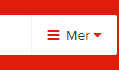 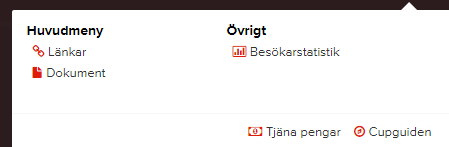 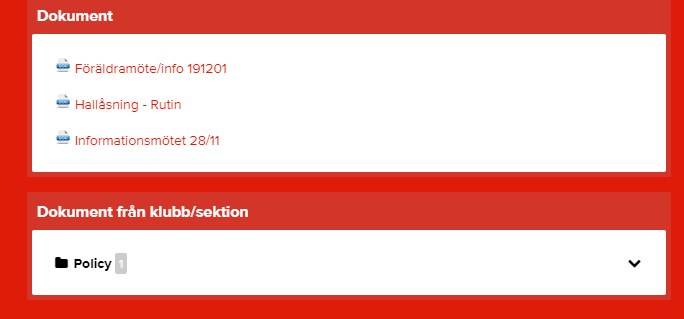 